Załącznik nr 2 do Regulaminu wyboru projektów – Instrukcja wypełniania wniosku o dofinansowanie projektu niekonkurencyjnego w ramach programu regionalnego Fundusze Europejskie dla Łódzkiego 2021-2027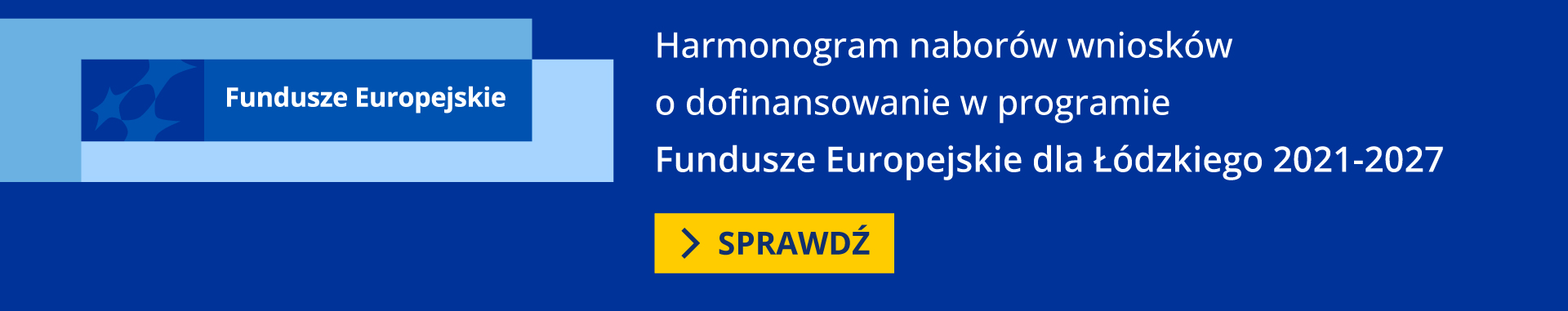 INSTRUKCJAWersja dokumentu 0.1WPROWADZENIEInstrukcja ma na celu ułatwienie wypełniania wniosku o dofinansowanie projektu wybieranego w sposób niekonkurencyjny w Systemie Obsługi Wniosków Aplikacyjnych Europejskiego Funduszu Społecznego (SOWA EFS). SOWA EFS jest narzędziem informatycznym przeznaczonym do obsługi procesu ubiegania się o środki pochodzące z EFS+ w ramach programu regionalnego Fundusze Europejskie dla Łódzkiego 2021-2027. Aplikacja służy do przygotowania oraz złożenia do właściwej instytucji formularza wniosku o dofinansowanie projektu. Poszczególne rozdziały Instrukcji odpowiadają kolejnym sekcjom formularza wniosku o dofinansowanie projektu w SOWA EFS. Wypełnianie wniosku o dofinansowanie zgodnie z Instrukcją pomaga spełnić wymogi określone w kryteriach wyboru projektów. SOWA EFS jest dostępna na stronie internetowej sowa2021.efs.gov.pl. Wszelkie zagadnienia technicznie w zakresie obsługi SOWA EFS w tym: rejestracja konta, logowanie i zarządzenie kontem znajdziesz w INSTRUKCJI UŻYTKOWNIKA Systemu Obsługi Wniosków Aplikacyjnych Europejskiego Funduszu Społecznego (SOWA EFS) dla wnioskodawców/ beneficjentów. Ze wspomnianej Instrukcji dowiesz się także jak wyszukać interesujący Cię nabór, utworzyć i edytować projekt, a następnie przesłać go do instytucji.  WAŻNE!Postanowienia:Wytycznych dotyczących kwalifikowalności wydatków na lata 2021-2027;Wytycznych dotyczących monitorowania postępu rzeczowego realizacji projektów na lata 2021-2027;Wytycznych dotyczących realizacji zasad równościowych w ramach funduszy unijnych na lata 2021-2027;Wytycznych dotyczących warunków gromadzenia i przekazywania danych w postaci elektronicznej na lata 2021-2027;Wytycznych dotyczących realizacji projektów z udziałem środków Europejskiego Funduszu Społecznego Plus w regionalnych programach na lata 2021–2027.Postanowienia powyższych wytycznych należy uwzględnić podczas wypełniania wniosku oraz przestrzegać w trakcie jego realizacji.  WAŻNE!Pola opisowe we wniosku o dofinansowanie powinny być wypełniane poprzez stosowanie całych wyrazów albo ewentualnie skrótów powszechnie obowiązujących w języku polskim, co umożliwi właściwe zrozumienie zapisów zawartych we wniosku przez osoby dokonujące oceny.SŁOWNIK POJĘĆ I WYKAZ SKRÓTÓWUżyte w dokumencie pojęcia i skróty oznaczają:beneficjent – podmiot, o którym mowa w art. 2 pkt 9 rozporządzenia ogólnego; na potrzeby niniejszej Instrukcji, ilekroć jest mowa o beneficjencie, należy przez to rozumieć również wskazanych w umowie o dofinansowanie projektu partnera i podmiot upoważniony do ponoszenia wydatków, chyba że z treści Instrukcji wynika, że w danym kontekście chodzi o beneficjenta jako stronę umowy o dofinansowanie projektu;CST2021 – Centralny system teleinformatyczny, o którym mowa w art. 2 pkt 29 ustawy wdrożeniowej;EFS+ – Europejski Fundusz Społeczny Plus; FEŁ2027- program regionalny Fundusze Europejskie dla Łódzkiego 2021-2027;KE – Komisja Europejska;kryteria wyboru projektów – kryteria umożliwiające ocenę projektu, zatwierdzone przez komitet monitorujący, o którym mowa w art. 38 rozporządzenia ogólnego;ION – Instytucja Organizująca Nabór;LWK 2021 dla EFS+ – Lista wskaźników kluczowych na lata 2021-2027 dla EFS+, o której mowa w art. 28 ust. 2 ustawy wdrożeniowej;projekt – przedsięwzięcie, o którym mowa w art. 2 pkt 22 ustawy wdrożeniowej, zmierzające do osiągnięcia założonego celu określonego wskaźnikami, z określonym początkiem i końcem realizacji;partner – podmiot w rozumieniu art. 39 ustawy wdrożeniowej, który jest wymieniony w zatwierdzonym wniosku o dofinansowanie projektu, realizujący wspólnie z beneficjentem (i ewentualnie innymi partnerami) projekt na warunkach określonych w umowie o dofinansowanie projektu i porozumieniu albo umowie o partnerstwie i wnoszący do projektu zasoby ludzkie, organizacyjne, techniczne lub finansowe, bez którego realizacja projektu nie byłaby możliwa. Jest to podmiot, który ma prawo do ponoszenia wydatków na równi z beneficjentem, chyba że z treści Wytycznych dotyczących kwalifikowalności wynika, że chodzi o beneficjenta jako stronę umowy o dofinansowanie projektu;projekt partnerski – projekt, o którym mowa w art. 39 ustawy wdrożeniowej;rozporządzenie ogólne – rozporządzenie Parlamentu Europejskiego i Rady (UE) 2021/1060 z dnia 24 czerwca 2021 r. ustanawiające wspólne przepisy dotyczące Europejskiego Funduszu Rozwoju Regionalnego, Europejskiego Funduszu Społecznego Plus, Funduszu Spójności, Funduszu na rzecz Sprawiedliwej Transformacji i Europejskiego Funduszu Morskiego, Rybackiego i Akwakultury, a także przepisy finansowe na potrzeby tych funduszy oraz na potrzeby Funduszu Azylu, Migracji i Integracji, Funduszu Bezpieczeństwa Wewnętrznego i Instrumentu Wsparcia Finansowego na rzecz Zarządzania Granicami i Polityki Wizowej;SL2021 Projekty– aplikacja Centralnego systemu teleinformatycznego do obsługi procesu realizacji projektów, w tym gromadzenia i przesyłania danych dotyczących wniosków o płatność, o której mowa w Wytycznych dotyczących warunków gromadzenia i przekazywania danych w postaci elektronicznej na lata 2021-2027;SOWA EFS – System Obsługi Wniosków Aplikacyjnych EFS; narzędzie informatyczne przeznaczone do obsługi procesu ubiegania się o środki pochodzące z krajowego programu operacyjnego oraz regionalnych programów operacyjnych na lata 2021-2027, współfinansowanych z EFS+;Standard minimum to narzędzie używane do oceny realizacji zasady równości kobiet i mężczyzn w ramach projektów współfinansowanych z EFS+. Narzędzie to obejmuje pięć zagadnień i pomaga ocenić, czy wnioskodawca uwzględnił kwestie równościowe w ramach analizy potrzeb w projekcie, zaplanowanych działań, wskaźników lub w ramach działań prowadzonych na rzecz zespołu projektowego. Standard minimum wraz z instrukcją stanowi załącznik nr 1 do Wytycznych dotyczących realizacji zasad równościowych w ramach funduszy unijnych na lata 2021-2027;SZOP – Szczegółowy Opis Priorytetów programu FEŁ2027, dokument przygotowany i przyjęty przez instytucję zarządzającą regionalnym programem województwa łódzkiego, określający w szczególności zakres działań realizowanych w ramach poszczególnych priorytetów programu. SZOP jest przygotowywany w wersji elektronicznej w CST2021, w module eSzop; ustawa wdrożeniowa – ustawa z dnia 28 kwietnia 2022 r. o zasadach realizacji zadań finansowanych ze środków europejskich w perspektywie finansowej 2021-2027;wnioskodawca – podmiot, który złożył wniosek o dofinansowanie projektu;Wytyczne dotyczące kwalifikowalności – Wytyczne dotyczące kwalifikowalności wydatków na lata 2021-2027.WYPEŁNIANIE WNIOSKU O DOFINANSOWANIE PROJEKTUSEKCJA 1: INFORMACJE O PROJEKCIESekcja Informacje o projekcie wniosku o dofinansowanie projektu zawiera podstawowe informacje o projekcie.Po przejściu w tryb edycji wniosku w sekcji Nabór znajdziesz podstawowe informacje o naborze. Znajdują się tu pola:Program Priorytet DziałanieInstytucja Organizująca NabórNumer naboruWszystkie pola tej sekcji są polami tylko do odczytu (informacje podawane są automatycznie po wprowadzeniu naboru przez właściwą instytucję).W kolejnej sekcji Projekt opisz swój projekt. Uzupełnij pola:Zakres interwencji Data rozpoczęcia realizacji projektuData zakończenia realizacji projektuTytuł projektu (uzupełniany przez system)Opis projektuGrupy doceloweObszar realizacji projektuW polu Zakres interwencji należy wybrać właściwy zakres z listy rozwijanej. Uzupełniając daty realizacji projektu (pola Data rozpoczęcia realizacji projektu i Data zakończenia realizacji projektu) wpisz okres realizacji projektu poprzez wybór odpowiednich dat z kalendarza. Okres realizacji projektu jest równoznaczny z okresem kwalifikowalności projektu i jest okresem realizacji zarówno rzeczowym, jak i finansowym. Data rozpoczęcia projektu nie może być wcześniejsza niż 1 stycznia 2021 roku, a data jego zakończenia późniejsza niż 31 grudnia 2029 roku, przy czym okres realizacji projektu musi odpowiadać warunkom podanym w Regulaminie wyboru projektów. Końcowa data realizacji projektu nie musi uwzględniać czasu na złożenie końcowego wniosku o płatność i finalne rozliczenie projektu, w tym dokonywanie ostatecznych płatności związanych z realizacją projektu. Możliwe jest bowiem ponoszenie wydatków po okresie realizacji projektu, pod warunkiem, że wydatki te odnoszą się do tego okresu, zostaną poniesione do 31 grudnia 2029 roku oraz zostaną uwzględnione we wniosku o płatność końcową (np. składki ZUS z tytułu wynagrodzeń personelu projektu poniesione na końcowym etapie realizacji projektu). Wniosek o płatność końcową składany jest zgodnie z decyzją ZWŁ o dofinansowaniu projektu niekonkurencyjnego po zakończeniu okresu realizacji projektu.WAŻNE!Wypełnienie okresu realizacji projektu jest warunkiem niezbędnym do dalszej edycji wniosku. Na podstawie dat wpisanych jako okres realizacji projektu, automatycznie tworzone są kolumny w ramach sekcji Harmonogram (odpowiednia liczba kolumn dla kolejnych kwartałów realizacji projektu).Następnie system automatycznie wyświetli pole Tytuł projektu, który został nadany podczas tworzenia projektu. Masz możliwość zmiany lub korekty tytułu projektu. Edytując to pole pamiętaj, że należy podać tytuł projektu, który nie może być tożsamy z nazwą programu ani nazwami Priorytetów czy Działań FEŁ2027. Tytuł powinien zaczynać się od litery albo cyfry arabskiej – nie powinno się stosować jako pierwszego znaku w tytule projektu innych znaków takich jak cudzysłów, myślnik, nawias, itp., ani znaków specjalnych takich jak #, &, $, <, itp. Limit znaków 1000.Tytuł projektu powinien być sformułowany w sposób zwięzły i nawiązywać do typu projektu.W kolejnym polu Opis projektu należy podać krótki i przejrzysty opis projektu, który zawarty zostanie w SL2021 Projekty i pozwoli uprawnionym do tego podmiotom uzyskać syntetyczny opis czego dotyczy dany projekt jedynie na podstawie danych dostępnych w SL2021 Projekty. Limit znaków 4000.Opis projektu zawarty w tym polu powinien być zgodny z informacjami zawartymi w pozostałych częściach wniosku.Opisując projekt pamiętaj by uwzględnić następujące elementy:cel projektugrupę docelową projektu główne rezultaty, które zostaną osiągnięte dzięki realizacji projektugłówne zadania, które zostaną zrealizowane w ramach projektu orazopis spełnienia zasad równościowych (horyzontalnych) – rozumianych jako zasada równości kobiet i mężczyzn oraz zasada równości szans i niedyskryminacji - określonych w Wytycznych dotyczących realizacji zasad równościowych w ramach funduszy unijnych na lata 2021-2027.WAŻNE!W polu Opis projektu powinieneś zawrzeć opis spełnienia zasady równości szans i niedyskryminacji.Zasada równości szans i niedyskryminacji w tym dostępności dla osób z niepełnosprawnościami – oznacza wdrożenie działań umożliwiających wszystkim osobom sprawiedliwe i pełne uczestnictwo we wszystkich dziedzinach życia, bez względu na ich płeć, rasę, kolor skóry, pochodzenie etniczne lub społeczne, cechy genetyczne, język, religię lub przekonania, poglądy polityczne lub wszelkie inne poglądy, przynależność do mniejszości narodowej, majątek, urodzenie, niepełnosprawność, wiek lub orientację seksualną.Dyskryminacja – różnicowanie, wykluczanie lub ograniczanie ze względu na jakiekolwiek przesłanki w szczególności płeć, rasę, kolor skóry, pochodzenie etniczne lub społeczne, cechy genetyczne, język, religię lub przekonania, poglądy polityczne lub wszelkie inne poglądy, przynależność do mniejszości narodowej, majątek, urodzenie, niepełnosprawność, wiek lub orientację seksualną. Celem lub skutkiem dyskryminacji jest naruszenie lub brak uznania możliwości korzystania z wszelkich praw człowieka i podstawowych wolności oraz ich wykonywania na zasadzie równości z innymi osobami.Dostępność – oznacza możliwość korzystania z infrastruktury, transportu, technologii i systemów informacyjno-komunikacyjnych oraz produktów i usług. Pozwala ona w szczególności osobom z niepełnosprawnościami i osobom starszym na korzystanie z nich na zasadzie równości z innymi osobami. W przypadku projektów realizowanych w polityce spójności, dostępność oznacza, że wszystkie ich produkty (w tym także udzielane usługi) mogą być wykorzystywane (używane) przez każdą osobę. Przykładami tych produktów są: strona lub aplikacja internetowa, materiały szkoleniowe, konferencja, wybudowane lub modernizowane obiekty, zakupione środki transportu.Standardy dostępności dla polityki spójności 2021-2027 – to zestaw jakościowych, funkcjonalnych i technicznych wymagań, w stosunku do wsparcia finansowanego ze środków funduszy unijnych, służących zapewnieniu w szczególności osobom z niepełnosprawnościami i osobom starszym, możliwości skorzystania zarówno z udziału w projektach, jak i z efektów ich realizacji. Dla polityki spójności na lata 2021-2027 opracowano pięć standardów: szkoleniowy, informacyjno-promocyjny, cyfrowy, architektoniczny oraz transportowy. Standardy te stanowią załącznik nr 2 do Wytycznych dotyczących realizacji zasad równościowych w ramach funduszy unijnych na lata 2021-2027.Uniwersalne projektowanie – projektowanie produktów, środowiska, programów i usług w taki sposób, by były użyteczne dla wszystkich, w możliwie największym stopniu, bez potrzeby adaptacji lub specjalistycznego projektowania. Uniwersalne projektowanie nie wyklucza możliwości zapewniania dodatkowych udogodnień dla osób z niepełnosprawnościami, jeżeli jest to potrzebne. W przypadku projektów realizowanych w polityce spójności, koncepcja uniwersalnego projektowania jest realizowana przez zastosowanie co najmniej standardów dostępności dla polityki spójności 2021-2027.Racjonalne usprawnienia – konieczne i odpowiednie zmiany oraz dostosowania, które nie nakładają nieproporcjonalnego lub nadmiernego obciążenia. Rozpatrywane są osobno dla każdego konkretnego przypadku. Ich celem jest zapewnienie osobom z niepełnosprawnościami możliwości korzystania z wszelkich praw człowieka i podstawowych wolności oraz ich wykonywania na zasadzie równości z innymi osobami.Mechanizm racjonalnych usprawnień (MRU) – oznacza możliwość sfinansowania specyficznych działań dostosowawczych, uruchamianych wraz z pojawieniem się w projekcie realizowanym w ramach polityki spójności osoby z niepełnosprawnością (w charakterze uczestnika/uczestniczki lub personelu projektu). W projektach, w których pojawiły się nieprzewidziane na etapie planowania wydatki związane z zapewnieniem dostępności uczestnikowi/uczestniczce (lub członkowi/członkini personelu) projektu, jest możliwe zastosowanie MRU. Co do zasady środki na finansowanie MRU nie są planowane w budżecie projektu na etapie wnioskowania o jego dofinansowanie. Na etapie wdrażania każdego projektu może pojawić się konieczność sfinansowania dodatkowych kosztów wymagających uruchomienia MRU, pomimo iż wcześniej była możliwość zaplanowania na etapie przygotowania projektu, założeń wsparcia zgodnie ze specjalnymi potrzebami uczestników/personelu (na zasadzie uniwersalnego projektowania). Może się bowiem zdarzyć dodatkowa potrzeba, nieprzewidziana we wniosku, a wymagająca użycia racjonalnego usprawnienia dla zapewnienia uczestnictwa osoby z niepełnosprawnością. Wówczas projekt taki powinien zostać wykazany we wskaźniku: „Liczba projektów, w których sfinansowano koszty racjonalnych usprawnień dla osób z niepełnosprawnościami”.Na poziomie projektu wskaźnik może przyjmować maksymalną wartość 1 - co oznacza jeden projekt, w którym sfinansowano koszty racjonalnych usprawnień dla osób z niepełnosprawnościami.  Liczba sfinansowanych racjonalnych usprawnień, w ramach projektu, nie ma znaczenia dla wartości wykazywanej we wskaźniku.PAMIĘTAJ!Osoba oceniająca wniosek zweryfikuje sposób zapewnienia w projekcie dostępności dla osób z różnymi rodzajami niepełnosprawności i osób starszych na podstawie zapisów we wniosku o dofinansowanie w polu Opis projektu.Opis ten powinien wynikać z przeprowadzonej diagnozy. Pamiętaj, aby opisując działania równościowe odnieść się do następujących obszarów projektu:•	grupy docelowe - charakterystyka, analiza potrzeb i barier osób z niepełnosprawnościami i osób starszych;•	rekrutacja oraz promocja i informacja projektu (npdostępny przekaz, opracowanie dokumentów rekrutacyjnych w dostępnym formacie, zaplanowanie różnorodnych form i kanałów komunikacji, zaangażowanie otoczenia osób z niepełnosprawnościami, publikacje w formie dostępnej dla osób z niepełnosprawnościami; itd. );•	zadania, w tym założone wskaźniki i produkty (opis zastosowanych mechanizmów zapewnienia dostępności, w tym architektonicznej, cyfrowej). budżet projektu tj. (planowane wydatki i ich uzasadnienie – muszą korespondować z opisami merytorycznymi zawartymi w pozostałych sekcjach, w zakresie spełnienia zasady dostępności) – w tym w szczególności zapewnienie dostępności infrastruktury w związku z finansowaniem wydatków w ramach cross-financingu; •	potencjał i doświadczenie wnioskodawcy i partnera/ów, w tym zarządzanie (dotychczasowa działalność i możliwość weryfikacji rezultatów tej działalności, która była lub jest prowadzona w obszarze, w którym udzielane będzie wsparcie i na rzecz grupy docelowej, do której kierowane będzie wsparcie przewidziane w ramach projektu, dostępność zasobów lokalowych, oprogramowania i sprzętu specjalistycznego dla osób z niepełnosprawnościami umożliwiające pełne korzystanie z np. ze szkoleń komputerowych, doświadczenie w pracy z osobami z niepełnosprawnościami osób, które będą realizować projekt). Przykłady dobrych praktyk w zakresie realizacji standardów dostępności (szkoleniowego, informacyjno-promocyjnego, cyfrowego, architektonicznego i transportowego) znajdziesz w załączniku nr 2 Standardy dostępności dla polityki spójności 2021-2027 do Wytycznych dotyczących realizacji zasad równościowych w ramach funduszy unijnych na lata 2021-2027. W przypadku projektów, do których będą miały one zastosowanie - weryfikacja spełnienia zasad równościowych - polegać będzie na sprawdzeniu zgodności założeń wniosku o dofinansowanie projektu z wymaganiami określonymi dla tych standardów.UWAGA! W sekcji 5. Budżet projektu zapewniona jest możliwość określenia wydatków w projekcie przeznaczonych na zapewnienie dostępności. Służy temu dedykowany limit pod nazwą: „Wydatki na dostępność”. Każdy wydatek zaplanowany w tej kategorii kosztów wymagać będzie również opisania w sekcji „Uzasadnienia wydatków”.  WAŻNE! Wszystkie projekty muszą być zgodne z zasadą równości kobiet i mężczyzn. Ocena zgodności projektu z zasadą równości kobiet i mężczyzn odbywa się na podstawie standardu minimum, składającego się z 5 kryteriów oceny. Standard minimum uznaje się za spełniony w przypadku uzyskania łącznie co najmniej 3 punktów. Wnioski, które nie otrzymają minimum punktowego kierowane są do poprawy. Zasada równości kobiet i mężczyzn – wdrożenie działań mających na celu osiągnięcie stanu, w którym kobietom i mężczyznom przypisuje się taką samą wartość społeczną, równe prawa i równe obowiązki. To również stan, w którym kobiety i mężczyźni mają równy dostęp do korzystania z zasobów (np. środki finansowe, szanse rozwoju). Zasada ta ma gwarantować możliwość wyboru drogi życiowej bez ograniczeń wynikających ze stereotypów płci. Jest to również uwzględnianie perspektywy płci w głównym nurcie wszystkich procesów i działań w ramach programów (tj. podczas przygotowywania, wdrażania, monitorowania, sprawozdawczości, ewaluacji, promocji i kontroli programów);Opis zgodności projektu z zasadą równości kobiet i mężczyzn powinien znaleźć się w poszczególnych polach wniosku, w których wykazać można przestrzeganie zasady równości szans np. w sekcjach Wskaźniki projektu, Zadania, Informacje o projekcie (w polu Grupy docelowe). W poniższej Instrukcji wskazano te miejsca wniosku o dofinansowanie projektu, w których można umieścić stosowne informacje w celu uzyskania minimum punktów, ale to wnioskodawca dokonuje wyboru jakie elementy standardu minimum uwzględni.W następnym polu Grupy docelowe opisz, kogo obejmiesz wsparciem w ramach projektu oraz wskaż – w oparciu o ogólnodostępne dane lub  własne dane – istotne cechy uczestników , którzy zostaną objęci wsparciem. Wskaż źródła przedstawionych danych. Pamiętaj, że w tym punkcie należy opisać uczestników projektu, zgodnie z definicją uczestnika określoną w Wytycznych dotyczących monitorowania postępu rzeczowego realizacji programów na lata 2021-2027, a więc jedynie osoby  otrzymujące wsparcie bezpośrednie. W tym polu wnioskodawca uzasadnia wybór konkretnej grupy docelowej, uwzględniając specyfikę tej grupy docelowej. Powinieneś opisać grupę docelową w sposób pozwalający osobie oceniającej wniosek jednoznacznie stwierdzić, czy projekt jest skierowany do grupy kwalifikującej się do otrzymania wsparcia zgodnie z zapisami zawartymi w SZOP oraz kryteriami wyboru projektów.  Opis ten powinien świadczyć o znajomości grupy docelowej projektu i możliwości efektywnego wsparcia  w ramach projektu. Limit znaków 4000.WAŻNE!Pamiętaj o zamieszczeniu informacji potwierdzających spełnienie kryterium 1 Standardu minimum tj. we wniosku o dofinansowanie projektu zawarte zostały informacje, które potwierdzają istnienie (albo brak istniejących) barier równościowych w obszarze tematycznym interwencji i/lub zasięgu oddziaływania projektu. Szczegółowe wymogi dotyczące spełnienia powyższego kryterium znajdziesz w załączniku nr 1 do Wytycznych dotyczących realizacji zasad równościowych w ramach funduszy unijnych na  lata 2021-2027.Ostatnim polem sekcji Informacja o projekcie jest Obszar realizacji projektu. W polu tym wybierz wartość Region, a następnie wskaż miejsce realizacji projektu.Opcję „Dodaj obszar” można wybierać wielokrotnie. W sytuacji gdy obszar realizacji projektu obejmuje całe województwo, wskazywanie odpowiednio poszczególnych powiatów albo gmin składających się na obszar realizacji projektu nie jest wymagane.UWAGA!Aby zatwierdzić sekcję Informacje o projekcie i rozpocząć edycję innej sekcji wniosku wystarczy uzupełnić pola obowiązkowe Data rozpoczęcia realizacji projektu, Data zakończenia realizacji projektu, Tytuł projektu i Obszar realizacji.Aby podczas sprawdzania wniosku system uznał sekcję Informacje o projekcie za poprawną należy uzupełnić pola Zakres interwencji, Opis projektu i Grupy docelowe.SEKCJA 2: WNIOSKODAWCA I REALIZATORZYSekcja Wnioskodawca i realizatorzy wniosku o dofinansowanie projektu zawiera informacje o wnioskodawcy, realizatorach projektu oraz osobach wyznaczonych do kontaktu z instytucją odpowiedzialną za nabór wniosków o dofinansowanieWAŻNE! Dane dotyczące wnioskodawcy należy uzupełnić w sekcji Organizacja, podczas rejestracji do systemu SOWA. Dane z tej sekcji przenoszą się automatycznie do sekcji Wnioskodawca i realizatorzy. Dane wnioskodawcy są polami tylko do odczytu. Korekta tych danych możliwa jest tylko na ekranach podglądu i edycji organizacji (wnioskodawcy) lub jej oddziału. Aby zaktualizować dane wnioskodawcy na wniosku przejdź w tryb edycji sekcji, spowoduje to automatyczną aktualizację danych na wniosku, a następnie zatwierdź sekcję.Niezwykle ważne jest, aby wpisane w tej zakładce dane były aktualne i zapewniały możliwość szybkiego nawiązania przez ION kontaktu z wnioskodawcą.WAŻNE!Wnioskodawcą w naborze może być wyłącznie Województwo Łódzkie (Jednostki Organizacyjne Urzędu Marszałkowskiego Województwa Łódzkiego).W polu Typ organizacji z listy rozwijanej wybierz podmiot krajowy. Podając Nazwę wpisz pełną nazwę wnioskodawcy. Limit znaków 350.W polu Skrócona nazwa organizacji wpisz skróconą nazwę składającą się z maksymalnie 15 znaków.W polu NIP wpisz Numer Identyfikacji Podatkowej wnioskodawcy w formacie 10 cyfrowym, nie stosując myślników, spacji i innych znaków pomiędzy cyframiPole Typ wnioskodawcy uzupełniasz na podstawie rozwijanej listy, wybierając wspólnoty samorządowe.Kolejne dane to dane adresowe takie jak Kraj, Miejscowość, Kod Pocztowy, Ulica, Nr budynku i Nr lokalu. W polu Forma własności wybierasz z listy rozwijanej Jednostki samorządu terytorialnego lub samorządowe osoby prawneNastępnie z listy rozwijanej uzupełniasz pole Wielkość przedsiębiorstwa  wybierając opcję „Nie dotyczy”.Potem uzupełnij pola Dane kontaktowe tj. Adres email, Stronę WWW i Numer telefonu.Wszystkie powyższe dane pobierają się automatycznie z sekcji Organizacja. W sekcji Wnioskodawca i realizatorzy uzupełnij ponadto pola Możliwości odzyskania VAT i Udziału innych podmiotów w realizacji projektu.  Zgodnie z zapisami Wytycznych dotyczących kwalifikowalności wydatków podatek VAT w projekcie, którego łączny koszt jest mniejszy niż 5 mln EUR (włączając VAT), z wyłączeniem projektów objętych pomocą publiczną, jest kwalifikowalny. W tym przypadku na pytanie dotyczące Możliwości odzyskania VAT  należy odpowiedzieć „Nie dotyczy” – wówczas pole z uzasadnieniem tego wydatku nie będzie aktywne.W projekcie, którego łączny koszt wynosi co najmniej 5 mln EUR (włączając VAT), VAT może być kwalifikowalny, gdy brak jest prawnej możliwości odzyskania podatku VAT zgodnie z przepisami prawa krajowego. Wówczas na pytanie dotyczące Możliwości odzyskania VAT należy odpowiedzieć „Tak”, „Częściowo” lub „Nie”. Dwie pierwsze odpowiedzi wymagają uzasadnienia – wówczas aktywne będzie pole Uzasadnienie kwalifikowalności VAT w Sekcji Uzasadnienie wydatków. Kwalifikowalność podatku VAT podlega dodatkowym ograniczeniom wynikającym z zasad udzielania pomocy publicznej. Ponadto, w Sekcji Dodatkowe informacje uzupełnij pole Kwalifikowalność VAT. Wypełnienie pola Udział innych podmiotów w realizacji projektu polega na odpowiedzeniu na pytanie „Czy wnioskodawca przewiduje udział innych podmiotów w realizacji projektu?”. W przypadku pozytywnej odpowiedzi, należy uzupełnić dane realizatora. WAŻNE! W przypadku realizacji projektu przez jednostkę organizacyjną samorządu terytorialnego nieposiadającą osobowości prawnej jej dane należy wykazać w polu Udział innych podmiotów w realizacji projektu jako realizatora projektu.Natomiast dane wnioskodawcy, tj. właściwej jednostki samorządu terytorialnego (JST) posiadającej osobowość prawną powinieneś wykazać w sekcji Organizacja, podczas rejestracji do systemu SOWA EFS. W ostatnim polu sekcji Organizacja / Wnioskodawca i realizatorzy Osoby do kontaktu wskaż przynajmniej jedną osobę w Twojej organizacji upoważnioną do kontaktów z instytucją w sprawie wniosku. Aby dodać osobę do kontaktu kliknij przycisk Dodaj kontakt a następnie uzupełnij dane tj. podaj Imię, Nazwisko, Adres email i Telefon. Pamiętaj, że powinna to być osoba mająca możliwie pełną wiedzę na temat składanego wniosku o dofinansowanie.UWAGA!Jeśli wnioskodawca przewiduje udział innych podmiotów w realizacji projektu, musidodać przynajmniej jednego realizatora.Aby podczas sprawdzania wniosku system uznał sekcję Wnioskodawca i realizatorzy za poprawną należy uzupełnić pola: Typ realizatora, Forma własności, Wielkość przedsiębiorstwa, Kraj,  Miejscowość, Kod pocztowy,  Nr budynku, Email oraz Możliwość odzyskania VAT.SEKCJA 3: WSKAŹNIKI PROJEKTUSekcja Wskaźniki projektu zawiera listę wskaźników definiujących cele projektu. Każdy ze wskaźników ma określoną wartość docelową, która powinna być osiągnięta w wyniku realizacji projektu. Określona jest także metoda pomiaru wartości.Wskaźniki dzielą się na wskaźniki produktu i rezultatu.Wskaźniki mają zmierzyć, na ile cel projektu (w przypadku wskaźników rezultatu) lub przewidziane w nim działania (wskaźniki produktu) zostały zrealizowane, tj. kiedy można uznać, że zidentyfikowany we wniosku o dofinansowanie problem został rozwiązany lub złagodzony, a projekt zakończył się sukcesem.W trakcie realizacji projektu wskaźniki mają umożliwiać pomiar jego postępu wg założonego celu projektu.Zarówno wskaźniki produktu jak i rezultatu dzielą się na wskaźniki obowiązkowe i własne. UWAGA!Wskaźniki produktu / Inne wspólne wskaźniki produktu – mierzą wielkość i pokazują charakter oferowanego wsparcia lub grupę docelową objętą wsparciem w programie lub projekcie. Produkt stanowi wszystko, co zostało uzyskane w wyniku działań współfinansowanych z EFS+. Są to zarówno wytworzone dobra, jak i usługi świadczone na rzecz uczestników podczas realizacji projektu. Wskaźniki produktu w programie określone są na poziomie celu szczegółowego oraz odnoszą się, co do zasady, do osób lub podmiotów objętych wsparciem, ale mogą odwoływać się również do wytworzonych dóbr i usług. Wskaźniki rezultatu – dotyczą oczekiwanych efektów działań współfinansowanych z EFS+. W odniesieniu do osób lub podmiotów, określają efekt w postaci zmiany sytuacji w momencie pomiaru w stosunku do sytuacji w momencie rozpoczęcia udziału w projekcie. Wskaźnik rezultatu obrazuje efekt wsparcia udzielonego danej osobie lub podmiotowi i nie obejmuje efektów dotyczących grupy uczestników lub podmiotów, która nie otrzymała wsparcia.Wyróżnia się dwa typy wskaźników rezultatu: wskaźniki rezultatu bezpośredniego – odnoszą się do sytuacji bezpośrednio po zakończeniu wsparcia, tj. w przypadku osób lub podmiotów – do 4 tygodni od zakończenia udziału przez uczestnika lub podmiot obejmowany wsparciem w projekcie, o ile definicja wskaźnika nie wskazuje innego okresu, wskaźniki rezultatu długoterminowego – dotyczą efektów wsparcia osiągniętych w dłuższym okresie od zakończenia wsparcia. W przypadku uczestników, wskaźniki te odnoszą się do ich sytuacji po upływie co najmniej 4 tygodni. W LWK 2021 dla EFS+ w zakresie wskaźników wspólnych stosuje się okres sześciu miesięcy. W przypadku niektórych wskaźników kluczowych, ze względu na specyfikę wsparcia i oczekiwaną zmianę jakościową, przyjęto dłuższy okres.UWAGA!Szczegółowe informacje dotyczące obowiązkowych wskaźników realizacji celu, w tym przykładowe źródła danych do ich pomiaru wskazano w  Regulaminie wyboru projektów.Należy pamiętać, że zaproponowane wskaźniki mogą nie obejmować całości rezultatów i produktów danego projektu. W związku z tym, oprócz wymienionych na liście rozwijanej wskaźników obowiązkowych, wnioskodawca może określić też własne wskaźniki pomiaru celu zgodnie ze specyfiką projektu (wskaźniki własne – specyficzne dla danego projektu). Zgodnie z Regulaminem wyboru projektów wnioskodawca powinien określić wskaźniki własne uwzględniające możliwość wystąpienia konieczności dostosowania wsparcia do potrzeb osób z niepełnosprawnościami:PL0CO01 Liczba projektów, w których sfinansowana koszty racjonalnych usprawnień dla osób z niepełnosprawnościami (sztuki)PL0CO02 Liczba obiektów dostosowanych do potrzeb osób z niepełnosprawnościami (sztuki)Wskaźnik dotyczący kosztów racjonalnych usprawnień na etapie projektowania wniosku obligatoryjnie powinien mieć wartość 0. Natomiast na etapie realizacji projektu, jeśli wystąpi konieczność uruchomienia mechanizmu racjonalnych usprawnień, we wnioskach o płatność należy odnotować ten fakt zmieniając wartość wskaźnika adekwatnie do udzielonego wsparcia. W przypadku drugiego wskaźnika na etapie wniosku o dofinansowanie jego wartość również może wynosić 0, jeśli takie wsparcie nie jest planowane lub mieć wpisaną konkretną wartość adekwatną do projektowanego wsparcia. Aby dodać wskaźnik należy w sekcji Wskaźniki produktu lub Wskaźniki rezultatu kliknąć przycisk Dodaj wskaźnik, a następnie wybrać z listy typ wskaźnika własny.Wybierając z listy rozwijanej wskaźniki produktu i rezultatu wypełnij pola: Podział na płeć, Wartość docelową w podziale na płeć uczestników, jeżeli jednostką miary wskaźnika są osoby (w innych przypadkach uzupełnianie pola Podział na płeć nie ma zastosowania – wpisz więc wartość docelową) oraz pole Sposób pomiaru wskaźnika – wskazując źródła danych do pomiaru wskaźnika, jak będziesz weryfikował źródła danych, z jaką częstotliwością wskaźnik będzie mierzony, wskaż osoby, które będą odpowiedzialne za pomiar wskaźników. W polu tym opisz sposób zachowania trwałości rezultatów projektu (o ile dotyczy). Limit znaków 500.Przy wyborze wskaźnika z listy rozwijanej system automatycznie uzupełni pole Jednostka miary oraz wyliczy sumę w polu Wartość docelowa ogółem.Pamiętaj by zaznaczyć odpowiedź Tak na pytanie Czy w projekcie wsparciem zostaną objęci uczestnicy?, a następnie dodaj z listy wszystkie Inne wspólne wskaźniki produktu uzupełniając pola: Sposób wyliczenia wskaźnika (osobowy/szacowany), Podział na płeć (jeżeli w polu Sposób wyliczenia wskaźnika wybrano osobowy), Wartość docelową w podziale na płeć uczestników i pole Sposób pomiaru wskaźnika.UWAGA!Aby zatwierdzić sekcję Wskaźniki projektu i rozpocząć edycję innej sekcji wniosku wystarczy uzupełnić pola obowiązkowe w odniesieniu do każdego dodanego wskaźnika. W przypadku wskaźników obowiązkowych i dodatkowych jest to pole Wskaźnik realizacji projektu. W przypadku wskaźników własnych są to: Wskaźnik realizacji projektu, Jednostka miary i Podział na płeć.Aby podczas sprawdzania wniosku system uznał sekcję Wskaźniki projektu za poprawną należy ponadto:Upewnić się, że na liście wskaźników znajduje się przynajmniej jeden wskaźnik obowiązkowy (produktu lub rezultatu) wskazany w Regulaminie wyboru projektów.Uzupełnić wszystkie pola edytowalne na każdym wskaźniku z listy.Zapewnić, aby liczba wszystkich wskaźników nie była większa niż 50, a nazwy wskaźników własnych różniły się od nazw wskaźników obowiązkowych.WAŻNE!Przedstawienie wskaźników w podziale na płeć pozwoli na spełnienie kryterium  4 WSKAŹNIKI REALIZACJI PROJEKTU ZOSTAŁY PODANE W PODZIALE NA PŁEĆ Standardu minimum.Należy zwrócić uwagę, że wskazanie konkretnych wartości wskaźników w podziale na płeć, co do zasady, zobowiązuje wnioskodawcę do ich osiągniecia – analogicznie do innych wskaźników w projekcie. W związku z powyższym, propozycje konkretnych wartości docelowych wskaźników powinny być przemyślane.SEKCJA 4: ZADANIASekcja Zadania zawiera listę zadań określonych dla projektu. Zadania są działaniami służącymi osiągnięciu celów projektu, w związku z którymi będą ponoszone koszty. Struktura budżetu projektu zostanie zdefiniowana w podziale na zadania określone w tej sekcji.Każde z zadań jest ograniczone ramami czasowymi projektu. Musisz określić przynajmniej jedno zadanie w projekcie. Definiując listę zadań pamiętaj, że na etapie tworzenia harmonogramu projektu każde z zadań będziesz mógł podzielić na etapy.Istnieją dwa rodzaje zadań: zadania zwykłe i zadanie o nazwie Koszty pośrednie.Rodzaj zadania decyduje o tym, jakie wydatki będziesz mógł realizować w ramach zadania. Do listy zadań w projekcie możesz dodać tylko jedno zadanie z rodzaju Koszty pośrednie. Zadanie to znajduje się zawsze na końcu listy zadań. Po przejściu w tryb edycji sekcji kliknij przycisk Dodaj zadanie, a następnie wybierz z listy zadanie zwykłe.Następnie określ Nazwę zadania, Datę rozpoczęcia, Datę zakończenia, a następnie opisz i uzasadnij zadanie w polu Opis i uzasadnienie zadania Poszczególne zadania, które będą realizowane w ramach projektu, wskaż zgodnie z przewidywaną kolejnością ich realizacji. W przypadku gdy określone zadania realizowane są w ramach projektu równolegle porządek ich wskazywania jest nieistotny.Kolejne zadania dodawane są poprzez kliknięcie przycisku Dodaj zadanie. Dopiero po zdefiniowaniu zadań w ww. zakładce możliwe jest przystąpienie do tworzenia budżetu projektu, gdyż wszystkie zadania wymienione przez wnioskodawcę w tej sekcji przenoszone są automatycznie do szczegółowego budżetu projektu. Nazwa zadania – powinna odnosić się do zakresu merytorycznego zadania. Zadania powinny być spójne ze sobą oraz innymi elementami wniosku oraz wykonalne (możliwe do zrealizowania) w ramach zasobów, dostępnych w trakcie realizacji.  Limit znaków 500.Data rozpoczęcia zadania nie może być wcześniejsza od daty rozpoczęcia realizacji projektu wskazanej w sekcji Informacje o projekcie.Data zakończenia zadania nie może być późniejsza od daty zakończenia realizacji projektu wskazanej w sekcji Informacje o projekcie.UWAGA!Nie wyodrębniaj zadania pn. „Zarządzanie projektem", ponieważ wydatki w tym zakresie stanowią koszty pośrednie i w ich ramach są rozliczane.Podobnie jest z zadaniem pn. „Promocja projektu" - działania informacyjno-promocyjne projektu (np. zakup materiałów promocyjnych i informacyjnych, zakup ogłoszeń prasowych, prowadzenie strony internetowej projektu) rozliczysz w ramach kosztów pośrednich.Jeżeli wybierzesz z listy zadanie Koszty pośrednie – data rozpoczęcia i zakończenia powinna być zgodna z okresem realizacji projektu. W sekcji Uzasadnienie wydatków powinna znaleźć się informacja, że planowane koszty pośrednie są zgodne z katalogiem kosztów pośrednich wskazanym w Wytycznych dotyczących kwalifikowalności. W ramach pola Opis i uzasadnienie zadania powinna znaleźć się informacja dotycząca rodzaju i charakteru udzielanego wsparcia ze wskazaniem liczby osób, które otrzymają dane wsparcie w ramach projektu. Opis planowanych zadań powinien być możliwie szczegółowy. Limit znaków 3000.Należy pamiętać o spójności podanych informacji z przedstawionymi w innych częściach wniosku (Harmonogram, Budżet, wartości wskaźników ).Informacje te pozwolą na ocenę merytoryczną zawartości planowanego wsparcia (np. szkolenia, doradztwo) w odniesieniu do standardów realizacji tego rodzaju przedsięwzięć, ich zakresu oraz do potrzeb, barier i problemów uczestników/uczestniczek projektu, a także umożliwią właściwą ocenę kwalifikowalności budżetu projektu. Planowane zadania powinny być również efektywne, tj. zakładać możliwie najkorzystniejsze efekty ich realizacji przy określonych nakładach finansowych i racjonalnie ulokowane w czasie, tak by nie podnosić kosztów stałych projektu np. poprzez jego nieuzasadnione wydłużanie. Informacje dotyczące zaangażowanej kadry powinny uwzględniać jej kompetencje / doświadczenie / wykształcenie adekwatne do przewidzianego wsparcia.W przypadku projektów partnerskich w proces określania zadań i ich podziału między podmioty, które będą wchodziły w skład partnerstwa, należy opisać zaangażowanie i obszar odpowiedzialności partnerów projektu. Należy wskazać zadania, za których realizację odpowiedzialny będzie partner oraz opisać czytelnie podział obowiązków, uprawnień i odpowiedzialności wnioskodawcy i partnera w realizacji projektu. Opis zadań powinien być zgodny z harmonogramem realizacji projektu oraz postanowieniami porozumienia albo umowy o partnerstwie, dostarczanych nie później niż na etapie podpisywania umowy o dofinansowanie projektu. Jest on też podstawą struktury budżetu - przyporządkowania zadań lub kosztów do poszczególnych partnerów (do tego pole Realizator)  i wnioskodawcy. Do podziału zadań należy odnieść się również w części Potencjał do realizacji projektu, w polu Opis sposobu zarządzania projektem opisując udział wnioskodawcy i partnerów w realizacji poszczególnych etapów projektu i zarządzania nim jako całością.UWAGA!Dane w sekcji Zadania są zależne od danych w sekcji Informacje o projekcie. Pamiętaj zatem, aby przed rozpoczęciem edycji sekcji Zadania zatwierdzić sekcję Informacje o projekcie. Pamiętaj także, że zmiana danych w sekcji Informacje o projekcie może wymusić konieczność dokonania zmian danych w sekcji Zadania.Aby zatwierdzić sekcję Zadania i rozpocząć edycję innej sekcji wniosku wystarczy dodać, co najmniej jedno zadanie, a następnie uzupełnić pola obowiązkowe na każdym z dodanych zadań. Są to: Nazwa zadania, Data rozpoczęcia, Data zakończenia.Aby podczas sprawdzania wniosku system uznał sekcję Zadania za poprawną należy ponadto  uzupełnić pole Opis i uzasadnienie zadnia dla każdego z zadań.WAŻNEPamiętaj o zamieszczeniu informacji potwierdzających spełnienie przez projekt zgodności z Kartą Praw Podstawowych, Konwencją o Prawach Osób Niepełnosprawnych, równością szans i dostępnością oraz zasadą zrównoważonego rozwoju.Ponadto pamiętaj o zamieszczeniu informacji, które potwierdzą spełnienie kryterium 2 lub 3 Standardu minimum. Zgodnie z kryterium 2 wniosek o dofinansowanie projektu zawiera działania odpowiadające na zidentyfikowane bariery równościowe w obszarze tematycznym interwencji i/lub zasięgu oddziaływania projektu. Jeśli natomiast zgodnie z kryterium 3 stwierdzono brak barier równościowych, wniosek o dofinansowanie projektu zawiera działania zapewniające przestrzeganie zasady równości kobiet i mężczyzn, tak aby na żadnym etapie realizacji projektu nie wystąpiły bariery równościowe. .SEKCJA 5: BUDŻET PROJEKTUBudżet projektu jest podstawą do oceny kwalifikowalności i racjonalności kosztów i powinien bezpośrednio wynikać z opisanych wcześniej zadań.W budżecie projektu ujmowane są jedynie wydatki kwalifikowalne spełniające warunki określone w Wytycznych dotyczących kwalifikowalności wydatków, w szczególności niezbędność wydatków do osiągnięcia celów projektu.- zgodność z SZOP w zakresie, limitu kosztów pośrednich, maksymalnego poziomu dofinansowania,Tworząc budżet projektu należy pamiętać o jednej z podstawowych zasad kwalifikowalności, tj. racjonalności, co oznacza dostosowanie do podejmowanych działań projektu, potrzeb grupy docelowej (ale też niedublowania już posiadanych zasobów) i efektywności, co odnosi się do zapewnienia zgodności ze stawkami rynkowymi nie tylko pojedynczych wydatków wykazanych w budżecie projektu, ale również do łącznej wartości usług realizowanych w ramach projektu, relacji efektów i ponoszonych na nie nakładów.Budżet projektu przedstawiany jest w formie budżetu zadaniowego, co oznacza wskazanie kosztów bezpośrednich (tj. kosztów kwalifikowalnych poszczególnych zadań realizowanych przez wnioskodawcę w ramach projektu) i kosztów pośrednich (tj. kosztów administracyjnych związanych z obsługą projektu, których katalog został wskazany w Wytycznych dotyczących kwalifikowalności wydatków). Jednocześnie, wnioskodawca nie może wykazać żadnej z kategorii kosztów pośrednich ujętych w ww. katalogu w kosztach bezpośrednich projektu.Ponadto należy pamiętać, że przez wartość projektu należy rozumieć łącznie wartość dofinansowania oraz wkład własny, stąd wykazując poszczególne wydatki nie należy zapominać o wkładzie własnym, który zgodnie z Regulaminem wyboru wynosi co najmniej 10 % wartości projektu.. Dane na ten temat będą uzupełniane w sekcji Źródła finansowania.Sekcja Budżet projektu wniosku o dofinansowanie projektu zawiera listę pozycji budżetowych wykazanych w podziale na zadania. Każda pozycja budżetowa jest wydatkiem związanym z zadaniem. Koszt realizacji zadania może obejmować jedną lub wiele pozycji budżetowych.Poszczególne koszty dodajesz w zadaniach określonych w sekcji Zadania oraz w zadaniu Koszty pośrednie. Pozycja budżetowa w zadaniu określonym w sekcji Zadania może być kosztem rzeczywiście poniesionym lub może być rozliczana metodą uproszczoną za pomocą stawek jednostkowych, stawek ryczałtowych lub kwot ryczałtowych. Wyboru  dokonujesz w polu Dodaj koszt. Lista pól wymaganych do wypełnienia w kolejnym etapie zależy od rodzaju wybranego kosztu.Jeżeli wydatek jest kosztem rzeczywiście poniesionym wybierz z listy Kategorię kosztu zgodnie z opisem wskazanym w tabeli poniżej. .UWAGA!Zgodnie z Wytycznymi dotyczącymi kwalifikowalności wydatków personel projektu jest rozumiany jako osoby zaangażowane do realizacji zadań lub czynności w ramach projektu na podstawie stosunku pracy i wolontariusze wykonujący świadczenia na zasadach określonych w ustawie z dnia 24 kwietnia 2003 r. o działalności pożytku publicznego i o wolontariacie; personelem projektu jest również osoba fizyczna prowadząca działalność gospodarczą będąca beneficjentem oraz osoby z nią współpracujące w rozumieniu art. 8 ust. 11 ustawy z dnia 13 października 1998 r. o systemie ubezpieczeń społecznych.W przypadku wydatków związanych z personelem projektu wnioskodawca ma obowiązek wykazania formy zaangażowania oraz szacunkowego wymiaru czasu pracy personelu projektu niezbędnego do realizacji zadań merytorycznych (etat/liczba godzin). We wniosku w sekcji Uzasadnienie wydatku również wskaż uzasadnienie proponowanej kwoty wynagrodzenia personelu projektu odnoszące się do zwyczajowej praktyki beneficjenta w zakresie wynagrodzeń na danym stanowisku lub przepisów prawa pracy w rozumieniu art. 9 § 1 Kodeksu pracy lub statystyki publicznej, co stanowi podstawę do oceny kwalifikowalności wydatków na etapie wyboru projektu oraz w trakcie jego realizacji.Szczegółowe informacje dotyczące kwalifikowalności wydatków w odniesieniu do personelu projektu znajdziesz w Wytycznych dotyczących kwalifikowalności.  Po określeniu kategorii kosztów w sekcji Budżet projektu, uzupełnij pola Nazwa kosztu, Wartość ogółem i Dofinansowanie.W polu Nazwa kosztu wskaż również cenę jednostkową x liczbę sztuk, np. Zakup komputerów 12 szt. x  4000 PLN. W przypadku wydatków na wynagrodzenia, w Nazwie kosztu należy wskazać formę zatrudnienia, liczbę jednostek oraz stawkę, np. Doradca zawodowy – umowa o pracę ½  etatu - wynagrodzenie brutto  – 12 miesięcy x 3000 PLN. W przypadku, gdy w warunkach naboru przewidziano limity wydatków, każdą z pozycji budżetowych możesz zaliczyć do jednego lub wielu limitów. W tym celu rozwiń listę w polu Limity i zaznacz właściwą opcję. Pole to nie jest obowiązkowe.Wydatki w projekcie objęte limitami nie są wykazywane w ramach kosztów pośrednich. W polu tym możesz zaznaczyć, że dany wydatek m.in. jest objęty limitem na zapewnienie dostępności. Opcje wyboru limitów obejmują m.in.:Pomoc de minimisWydatki objęte pomocą de minimis uzasadniane i opisywane są w sekcji Uzasadnienia wydatków.  Wydatki ponoszone poza obszarem UE uzasadniane i opisywane są w sekcji Uzasadnienia wydatków.  Wkład niepieniężnyWydatki w ramach wkładu niepieniężnego opisywane są w sekcji Uzasadnienia wydatków i dotyczą przewidzianego w projekcie wkładu własnego, a także tego, w jaki sposób, wnioskodawca dokonał jego wyceny.Wydatki poza obszarem UEWszystkie wydatki poniesione poza terytorium UE uzasadniane i opisywane są w sekcji Uzasadnienia wydatków.  Takie wydatki mogą się pojawić wyłącznie jeżeli Regulamin wyboru projektów na to wskazuje. Wydatki na dostępnośćWydatki przeznaczone na zapewnienie dostępności powinny zostać opisane w sekcji Uzasadnienia wydatków.  Beneficjent powinien racjonalnie szacować czy elementy związane z dostępnością w danej pozycji budżetowej są znaczące na tyle, by całość kosztu mogła zostać uznana za wydatek związany z dostępnością.W ostatnim polu Realizator w każdym przypadku musisz wskazać podmiot, który ponosi wydatek (jeżeli w sekcji Wnioskodawca i realizatorzy nie dodałeś/aś realizatora nazwa wnioskodawcy zostanie automatycznie uzupełniona przez system w polu Realizator).Podmiotem może być wnioskodawca lub jeden z realizatorów wskazanych w sekcji Wnioskodawca i realizatorzy. Jeżeli projekt nie przewiduje udziału innych podmiotów w realizacji projektu system automatycznie przypisze każdą pozycję budżetową do wnioskodawcy.Pozycja budżetowa w zadaniu Koszty pośrednie może być rozliczana jedynie metodą uproszczoną za pomocą stawek ryczałtowych. Koszty pośrednie projektu rozumiane są jako koszty niezbędne do realizacji projektu, których nie można bezpośrednio przypisać do głównego celu projektu, w szczególności koszty administracyjne związane z obsługą projektu, która nie wymaga podejmowania merytorycznych działań zmierzających do osiągnięcia celu projektu.Koszty pośrednie projektu EFS+ są rozliczane wyłącznie z wykorzystaniem następujących stawek ryczałtowych: a) 10% kosztów bezpośrednich – w przypadku projektów o wartości kosztów bezpośrednich przekraczającej 4 550 tys. PLN.b) 15% kosztów bezpośrednich – w przypadku projektów o wartości kosztów bezpośrednich powyżej 1 740 tys. PLN do 4 550 tys. PLN włącznie, c) 20% kosztów bezpośrednich – w przypadku projektów o wartości kosztów bezpośrednich powyżej 830 tys. PLN do 1 740 tys. PLN włącznie, d) 25% kosztów bezpośrednich – w przypadku projektów o wartości kosztów bezpośrednich do 830 tys. PLN włącznie Limity te znajdują się w polu Nazwa kosztu.Po wyborze właściwego poziomu rozliczania kosztów pośrednich w Nazwie kosztu, pozostałe dane uzupełnią się automatycznie, należy jedynie uzupełnić pole Dofinansowanie, tj. wskazać kwotę równą kwocie kosztów ogółem bądź pomniejszoną o wartość wkładu własnego, jeżeli planujesz go wnieść w ramach kosztów pośrednich.  Koszty pośrednie mogą być przypisane tylko do wnioskodawcy, nie możesz wybrać Realizatora (w tym partnera). Wydatkom ponoszonym w ramach kosztów pośrednich nie można przypisać limitu z pola Limity. PAMIĘTAJ!Kwotę w polu Dofinansowanie wpisz z dokładnością do dwóch miejsc po przecinku, w polu dopuszczalne jest wskazanie kwoty równej zero. Kwota ta  jednak nie może być wyższa od kwoty w polu Wydatki ogółem.UWAGA!Dane w sekcji Budżet projektu są zależne od danych w sekcjach Wnioskodawca i realizatorzy oraz Zadania. Pamiętaj zatem, aby przed rozpoczęciem edycji sekcji Budżet projektu zatwierdzić sekcje Wnioskodawca i realizatorzy oraz Zadania.Pamiętaj także, że zmiana danych w sekcji Wnioskodawca i realizatorzy lub Zadania może wymusić konieczność dokonania zmian danych w sekcji Budżet projektu.Aby zatwierdzić sekcję Budżet projektu nie musisz dodawać żadnej pozycji budżetowej. Na każdej dodanej pozycji budżetowej musisz natomiast wypełnić wszystkie pola obowiązkowe.Aby podczas sprawdzania wniosku system uznał sekcję Budżet projektu za poprawną należy ponadto upewnić się, że budżet zawiera przynajmniej jedną pozycję budżetową z kwotą dofinasowania większą od zera.SEKCJA 6: PODSUMOWANIE BUDŻETUSekcja Podsumowanie budżetu wniosku o dofinansowanie projektu jest sekcją nieedytowalną. Sekcja zawiera podsumowanie budżetu sporządzonego w sekcji Budżet projektu.Budżet prezentowany jest także w rozbiciu na kategorie kosztów charakteryzujących wydatki rzeczywiście poniesione, a także w rozbiciu na limity wskazane przy pozycjach budżetowych. Domyślnie sekcja wyświetla podsumowanie całkowitego budżetu projektu. Korzystając z listy rozwijanej powiązanej z polem Wybierz typ budżetu możesz wyświetlić podsumowanie budżetu każdego z podmiotów realizujących projekt.SEKCJA 7: ŹRÓDŁA FINANSOWANIASekcja Źródła finansowania wniosku o dofinansowanie projektu zawiera m.in. informacje na temat źródeł finansowania wykazanego w budżecie projektu wkładu własnego. Wkład własny może być finansowany z budżetu państwa, budżetu jednostek samorządu terytorialnego, innych środków publicznych lub środków prywatnych.W polu Dofinansowanie wpisz wartość dofinansowania ogółem dla projektu z dokładnością do dwóch miejsc po przecinku.Jeżeli w projekcie przewidujesz wkład własny wskaż wartość wkładu własnego w rozbiciu na źródła finansowania. W odpowiedniej podkategorii wpisz właściwą kwotę wkładu własnego z dokładnością do dwóch miejsc po przecinku.W polach nieedytowalnych system automatycznie dokona podsumowania wkładu własnego oraz całkowitego budżetu projektu.UWAGA!Aby podczas sprawdzania wniosku system uznał sekcję Źródła finansowania za poprawną należy upewnić się, że wartość w polu Dofinansowanie jest większa od zera, a wyliczona przez system wartość w polu Suma jest równa sumie wydatków ogółem dla projektu.SEKCJA 8: UZASADNIENIA WYDATKÓWSekcja Uzasadnienie wydatków wniosku o dofinansowanie projektu zawiera pola umożliwiające wnioskodawcy przedstawienie uzasadnień dla poszczególnych wydatków wykazanych w budżecie projektu. Lista pól dostępnych w sekcji Uzasadnienie wydatków zależy od informacji, jakie podałeś w sekcjach Budżet projektu oraz Źródła finansowania.Pełna lista pól obejmuje:Uzasadnienie dla przewidzianego w projekcie wkładu własnego, w tym informacja o wkładzie rzeczowym i wszelkich opłatach pobieranych od uczestnikówW tej części uzasadnij jaki wkład własny, w tym wkład rzeczowy będzie wnoszony do projektu. Opis w tym punkcie powinien być ściśle powiązany z polami Opis wkładu rzeczowego oraz Opis własnych środków finansowych z sekcji Potencjał do realizacji projektu.Uzasadnienie dla wydatków ponoszonych poza terytorium kraju lub ProgramuTę część uzasadniają tylko wnioskodawcy, którzy planują ponosić wydatki w ramach projektu poza terytorium kraju lub obszarów określonych w FEŁ 2027.Uzasadnienie dla źródeł finansowania przedsięwzięcia (dotyczy projektów, które wpisują się w większe przedsięwzięcie finansowane lub planowane do finansowania z kilku źródeł)Wnioskodawca, który planuje przedsięwzięcia finansowane z kilku źródeł finansowania, w tym publicznego i / lub prywatnego, z funduszy strukturalnych i Funduszu Spójności oraz z innych źródeł, uzasadnia źródła finansowania wykazując racjonalność i efektywność wydatków oraz brak podwójnego finansowania.Uzasadnienie dla kwalifikowalności VATUzasadnienie dla kwalifikowalności VAT jest dostępne jeśli w Sekcji Wnioskodawca i realizatorzy w polu Pozostałe na pytanie Możliwości odzyskania VAT odpowiesz  „Tak” lub „Częściowo”. Zgodnie z zapisami Wytycznych dotyczących kwalifikowalności wydatków podatek VAT w projekcie, którego łączny koszt jest mniejszy niż 5 mln EUR (włączając VAT), z wyłączeniem projektów objętych pomocą publiczną, jest kwalifikowalny. W tym przypadku na pytanie dotyczące Możliwości odzyskania VAT  należy odpowiedzieć „Nie dotyczy” – wówczas pole z uzasadnieniem tego wydatku nie będzie aktywne.a Podatek VAT w projekcie, którego łączny koszt wynosi co najmniej 5 mln EUR (włączając VAT)  może być kwalifikowalny, gdy brak jest prawnej możliwości odzyskania podatku VAT zgodnie z przepisami prawa krajowego. Wówczas na pytanie dotyczące Możliwości odzyskania VAT   należy odpowiedzieć „Tak”, „Częściowo” lub „Nie”. Dwie pierwsze odpowiedzi wymagają uzasadnienia – pole Uzasadnienie dla kwalifikowalności VAT jest wówczas aktywne. W punkcie tym należy przedstawić uzasadnienie dla kwalifikowalności VAT, wraz z podaniem podstawy prawnej - dotyczy projektów, w których łączny koszt wynosi co najmniej 5 mln EUR (włączając VAT) i brak jest prawnej możliwości odzyskania podatku VAT zgodnie z przepisami prawa krajowego.Kwalifikowalność podatku VAT podlega dodatkowym ograniczeniom wynikającym z zasad udzielania pomocy publicznej. Ponadto, w Sekcji Dodatkowe informacje uzupełnij pole „Uzasadnij kwalifikowalność VAT”. Co do zasady musisz przedstawić uzasadnienie w każdym z dostępnych pól z limitem znaków 4000. W niektórych przypadkach możesz wskazać, że wymagane uzasadnienie nie dotyczy Twojego projektu.Możesz także przedstawić uzasadnienia dla poszczególnych wydatków wskazanych w budżecie projektu. Aby dodać uzasadnienie kliknij przycisk Dodaj uzasadnienie. Limit znaków dla każdego uzasadnienia wydatków: 1500. UWAGA!Dane w sekcji Uzasadnienie wydatków są zależne od danych w sekcjach Wnioskodawca i realizatorzy, Budżet projektu oraz Źródła finansowania.Aby zatwierdzić sekcję Uzasadnienie wydatków musisz przedstawić uzasadnienie w każdym z dostępnych pól lub wskazać, że wymagane uzasadnienie nie dotyczy twojego projektu. Musisz także uzupełnić pole L.p. w każdym z dodanych uzasadnień.Aby podczas sprawdzania wniosku system uznał sekcję Uzasadnienie wydatków za poprawną należy ponadto:Uzupełnić pole Uzasadnienie w każdym z dodanych uzasadnień,Upewnić się, że liczba dodanych uzasadnień nie przekracza liczby pozycji w budżecie projektu.SEKCJA 9: POTENCJAŁ DO REALIZACJI PROJEKTUSekcja Potencjał do realizacji projektu wniosku o dofinansowanie projektu zawiera informacje na temat potencjału wnioskodawcy i partnerów (jeśli dotyczy) do realizacji projektu w kontekście doświadczenia, sposobu zarządzania projektem, wkładu rzeczowego, własnych środków finansowych i potencjału kadrowego. W sekcji tej przedstawia się też sposób rekrutacji uczestników projektu.  W pierwszym polu Doświadczenie wpisz „nie dotyczy”, gdyż projekty wybierane w sposób niekonkurencyjny nie są oceniane w zakresie posiadanego doświadczenia. W kolejnym polu Opis sposobu zarządzania projektem  należy opisać, jak będzie wyglądała struktura zarządzania projektem, ze szczególnym uwzględnieniem roli partnerów i wykonawców (jeżeli występują).Ocenie podlega adekwatność sposobu zarządzania projektem do zakresu zadań w projekcie. Przy opisie sposobu zarządzania projektem należy zwrócić szczególną uwagę na:  to, czy proponowany sposób zarządzania projektem jest adekwatny do jego zakresu i zapewni jego sprawną, efektywną i terminową realizację;  podział ról i zadań w zespole zarządzającym;   wskazanie sposobu podejmowania decyzji w projekcie (pozwalające na ocenę szybkości procesu decyzyjnego w ramach projektu oraz sposobu uwzględnienia w tym procesie kluczowych podmiotów biorących udział w realizacji projektu m.in. poprzez wykorzystanie odpowiednich mechanizmów komunikacji);  aspekt zarządzania projektem w świetle struktury zarządzania podmiotem realizującym projekt (tj. np. czy na potrzeby i na czas realizacji projektu w strukturze organizacyjnej wnioskodawcy utworzona zostanie dodatkowa jednostka organizacyjna, czy też zadania związane z realizacją projektu będzie wykonywać już istniejąca jednostka organizacyjna lub jednostki organizacyjne, czy też wiedza i doświadczenie poszczególnych osób w strukturze zarządzania jest adekwatna i zapewnia osiągnięcie zakładanych w projekcie celów); 	zdefiniowanie roli partnera. Ponadto wskaż datę zainicjowania partnerstwa;wskazanie miejsca biura projektu i potencjału technicznego, w tym sprzętowego i warunków lokalowych wnioskodawcy i partnerów (o ile dotyczy) planowanych do wykorzystania w ramach projektu;wskazanie kadry zarządzającej;Opisując, kadrę zaangażowaną w zarządzanie projektem, w szczególności należy przedstawić kluczowe stanowiska i ich rolę (zakres zadań wykonywanych przez poszczególne osoby wraz z uzasadnieniem odnośnie racjonalności ich zaangażowania) w projekcie oraz wzajemne powiązania osób na poszczególnych stanowiskach projektu (podległość, nadrzędność). Elementem oceny jest również doświadczenie angażowanych osób. O ile to możliwe, należy podać syntetyczną informację o doświadczeniu zawodowym istotnym z punktu widzenia projektu, z uwzględnieniem planowanych na danym stanowisku zadań, uprawnień i odpowiedzialności. Koszty w ramach zarządzania projektem stanowią koszty pośrednie, których katalog znajduje się w Wytycznych w zakresie kwalifikowalności wydatków. WAŻNE!Pamiętaj o zamieszczeniu informacji potwierdzających spełnienie Kryterium 5 Standardu minimum. Wniosek o dofinansowanie projektu wskazuje jakie działania zostaną podjęte w celu zapewnienia równościowego zarządzania projektem. Szczegółowe wymogi dotyczące spełnienia powyższego kryterium znajdziesz w załączniku nr 1 do Wytycznych dotyczących realizacji zasad równościowych w ramach funduszy unijnych na  lata 2021-2027.W polu Opis wkładu rzeczowego przedstaw wkład rzeczowy, jaki planujesz wnieść do projektu. Wkład rzeczowy obejmuje wydatki polegające na udostępnianiu/użyczaniu budynków, pomieszczeń, urządzeń, wyposażenia na potrzeby projektu.Wydatki w ramach wkładu rzeczowego opisywane są w sekcji Uzasadnienia wydatków w punkcie dotyczącym przewidzianego w projekcie wkładu własnego. Wydatki w ramach wkładu rzeczowego stanowią zawsze wkład własny projektu.Informacje na temat zasobów zaangażowanych do realizacji projektu nie muszą przekładać się każdorazowo na konkretną wysokość wkładu własnego. Ty decydujesz, czy dany zasób zostanie wyceniony i włączony do wkładu własnego. Uwzględnij je jednak na etapie konstruowania budżetu projektu i zwróć uwagę, by zadeklarowany potencjał nie kłócił się z założeniami projektu (np. wykazanie informacji o posiadaniu odpowiedniego do realizacji projektu sprzętu technicznego powinno oznaczać, że nie będziesz już ubiegał się o dofinansowanie na pozyskanie tego typu sprzętu w ramach projektu).W polu Opis własnych środków finansowych wpisz „nie dotyczy”. Weryfikacja potencjału finansowego nie dotyczy projektów, w których wnioskodawcą jest jednostka sektora finansów publicznych. W polu Potencjał kadrowy do realizacji projektu opisz potencjał kadrowy wnioskodawcy i wskaż sposób jego wykorzystania w ramach projektu (wskaż kluczowe osoby, które zaangażujesz do realizacji projektu; ich planowaną funkcję w projekcie oraz ich doświadczenie).Już na etapie tworzenia wniosku o dofinansowanie powinieneś przeanalizować, czy Twój potencjał kadrowy będzie mógł być wykorzystywany do realizacji projektu. Chodzi tu tylko o posiadany potencjał kadrowy, a więc o osoby na stałe współpracujące i planowane do oddelegowania do projektu. Dotyczy to w szczególności osób zatrudnionych na umowę o pracę oraz trwale współpracujących z Tobą np. w przypadku wolontariusza - na podstawie umowy o współpracy, a nie tych, których dopiero chciałbyś zaangażować, ponieważ w takich przypadkach może obowiązywać procedura wyboru na podstawie zasady konkurencyjności lub ustawy Prawo zamówień publicznych.Opisz odrębnie dla każdej z osób: sposób zaangażowania / oddelegowania do projektu oraz zakres zadań, jakie dana osoba realizować będzie na rzecz projektu w kontekście posiadanej przez nią wiedzy i umiejętności oraz jej kompetencje / doświadczenie / wykształcenie.Posiadany potencjał kadrowy może być wykazany jako wkład własny w projekcie, o ile jest wymagany i spełnione są warunki kwalifikowania wydatków określone w Wytycznych dotyczących kwalifikowalności wydatków. W takiej sytuacji musisz dokonać wyceny posiadanych i angażowanych w projekcie zasobów kadrowych, a określoną w ten sposób kwotę wykazujesz w budżecie projektu, jako wkład własny.Wnioskodawca powinien opisać we wniosku o dofinansowanie potencjał kadrowy poprzez opisanie kompetencji i doświadczenia osób, które planuje zaangażować do realizacji projektu. Nie ma obowiązku wskazywania imion i nazwisk tych osób, chyba że są to osoby powszechnie znane w branży, z wyjątkowo nieprzeciętnym dorobkiem zawodowym. Dla każdej osoby stanowiącej potencjał kadrowy beneficjenta i zaangażowanej do realizacji projektu należy odrębnie opisać wymiar etatu w przypadku umów o pracę. Ponadto we wniosku o dofinansowanie konieczne jest wskazanie zakresu zadań, jakie dana osoba będzie realizować na rzecz projektu w kontekście posiadanej przez nią wiedzy i umiejętności, przy czym o ile dana osoba wykonywać będzie zadania związane z zarządzaniem projektem – szczegółowy opis zadań i doświadczenia opisuje się w polu Opis sposobu zarządzania projektem. Nie należy – co do zasady – w części Potencjał kadrowy do realizacji projektu wniosku wykazywać osób, które nie będą realizować zadań w ramach projektu, a ich wynagrodzenie nie zostało ujęte w szczegółowym budżecie.Jeśli wnioskodawca nie posiada takiego potencjału kadrowego, powinien wskazać kluczowe stanowiska w projekcie z opisem minimalnych wymagań w zakresie wykształcenia i / lub doświadczenia.Należy opisać odrębnie dla każdego stanowiska w projekcie minimalne wymagania oraz zakres zadań, jakie dana osoba realizować będzie na rzecz projektu w kontekście wymaganej od niej wiedzy i umiejętności.Ostatnim polem w sekcji Potencjał do realizacji projektu jest Opis rekrutacji i uczestników projektu.Kryteria rekrutacji określ w sposób pozwalający na dokonanie naboru uczestników projektu w przejrzysty sposób.. Kryteria rekrutacji powinny też być mierzalne (np. poprzez zastosowanie odpowiednich wag punktowych za spełnienie przez uczestników określonych warunków). Powinieneś wziąć pod uwagę fakt, że opisane w polu Grupy docelowe w sekcji Informacje o projekcie  potrzeby, oczekiwania i bariery uczestników/uczestniczek projektu powinny korespondować z opisem sposobu rekrutacji tych uczestników. WAŻNE!Pamiętaj o zamieszczeniu informacji potwierdzających spełnienie Standardu minimum. Szczegółowe wymogi dotyczące spełnienia powyższych kryteriów znajdziesz w załączniku nr 1 do Wytycznych dotyczących realizacji zasad równościowych w ramach funduszy unijnych na  lata 2021-2027.UWAGA!Aby podczas sprawdzania wniosku system uznał sekcję Potencjał do realizacji projektu za poprawną musisz uzupełnić wartości w polach  Doświadczenie, Opis sposobu zarządzania projektem, Opis wkładu rzeczowego, Opis własnych środków finansowych, Potencjał kadrowy do realizacji  projektu i Opis rekrutacji i uczestników projektu.SEKCJA 10: DODATKOWE INFORMACJESekcja Dodatkowe informacje wniosku o dofinansowanie projektu w przypadku FEŁ2027 obejmuje obowiązkowe pole Zgodność projektu z zasadą zrównoważonego rozwoju, pole Kwalifikowalność VAT.W polu Zgodność projektu z zasadą zrównoważonego rozwoju należy wykazać zgodność projektu z  zasadą zrównoważonego rozwoju.Przez zrównoważony rozwój należy rozumieć rozwój społeczno–gospodarczy, w którym następuje proces integrowania działań politycznych, gospodarczych i społecznych, z zachowaniem równowagi przyrodniczej oraz trwałości podstawowych procesów przyrodniczych, w celu zagwarantowania możliwości zaspokajania podstawowych potrzeb poszczególnych społeczności lub obywateli zarówno współczesnego pokolenia, jak i przyszłych pokoleń.Jest to zasada horyzontalna Unii Europejskiej. Jej stosowanie jest konieczne w każdym projekcie. Dlatego we wniosku o dofinansowanie musisz wskazać w jaki sposób działania realizowane w projekcie przyczynią się do spełnienia zasady zrównoważonego rozwoju. Projekt może mieć neutralny bądź pozytywny wpływ na realizację zasady zrównoważonego rozwoju, w obydwu przypadkach należy to uzasadnić.Realizując projekt możesz na wiele sposobów promować zachowania i wdrażać działania zgodne z zasadą zrównoważonego rozwoju. Poniżej prezentowane są przykłady działań zgodnych z zasadą zrównoważonego rozwoju możliwych do zastosowania w projektach:•	jeśli to możliwe stosuj klauzule społeczne w zamówieniach oraz kryteria ekologiczne tzw. „zielone zamówienia publiczne”,•	organizując szkolenia, kursy, spotkania, wybieraj miejsca i terminy z uwzględnieniem dojazdu komunikacją miejską oraz jeśli to możliwe z miejscem na bezpieczne przypięcie rowerów,•	umożliw rekrutację elektroniczną,•	wszystkie materiały administracyjne i szkoleniowe drukuj dwustronnie,•	jeśli jest to możliwe umieszczaj materiały szkoleniowe na stronach internetowych (rezygnując z nagrywania na przenośne urządzenia pamięci),•	ustaw w mailach stopkę z uwagą: „Zastanów się, czy koniecznie musisz wydrukować tego maila. Dbaj o swoje środowisko.”,•	jeśli to możliwe działania projektowe realizuj w budynkach, gdzie prowadzona jest segregacja odpadów i informuj o tym uczestników projektu,•	przygotowując catering, zrezygnuj z naczyń jednorazowych i napojów w butelkach jednorazowych,•	planując produkcję materiałów promocyjnych, ogranicz ich ilość na rzecz jakości, pamiętając aby cena nie była jedynym kryterium decydującym o wyborze oferty – unikaj produkowania tzw. „promocyjnych śmieci”,•	zadbaj o dopasowanie proponowanego materiału edukacyjnego/promocyjnego do odbiorcy, tak aby zapewnić użyteczność danego przedmiotu i wydłużyć okres jego użytkowania,•	zadbaj o ekologiczne materiały informacyjne/edukacyjne, np. torby płócienne zamiast jednorazowych, druk na papierze z recyklingu,•	jeśli to możliwe przeprowadź „pogadankę”/warsztaty dla personelu projektu i uczestników na temat zrównoważonego rozwoju,•	planując zakup sprzętu zadbaj, żeby miał parametry świadczące o energooszczędności,•	jeśli to możliwe zastosuj elektroniczny obieg dokumentów,•	jeśli to możliwe wyrzucaj zużyty papier do pojemników na makulaturę itp.pole Kwalifikowalność VATZgodnie z zapisami Wytycznych dotyczących kwalifikowalności wydatków podatek VAT w projekcie, którego łączny koszt jest mniejszy niż 5 mln EUR (włączając VAT), z wyłączeniem projektów objętych pomocą publiczną, jest kwalifikowalny. W takim przypadku w polu Kwalifikowalność VAT wpisz: „nie dotyczy”. W projekcie objętym pomocą publiczną lub w projekcie, którego łączny koszt jest większy niż 5 mln EUR (włączając VAT), podatek VAT może być kwalifikowalny, gdy brak jest prawnej możliwości odzyskania podatku VAT zgodnie z przepisami prawa krajowego. W takim przypadku, jeśli kwalifikujesz VAT w projekcie, w polu Kwalifikowalność VAT uzasadnij to podając podstawę prawną. Jeśli nie kwalifikujesz VAT w projekcie, napisz „nie dotyczy”.UWAGA!Aby podczas sprawdzania wniosku system uznał sekcję Dodatkowe informacje za poprawną musisz uzupełnić wszystkie wymagane pola. System poinformuje Cię, które z pól wymagają uzupełnienia po wykonaniu operacji sprawdzenia wniosku.SEKCJA 11: HARMONOGRAMSekcja Harmonogram projektu wniosku o dofinansowanie projektu zawiera szczegółową listę etapów realizacji poszczególnych zadań wskazanych w sekcji Zadania.Sekcja buduje się dynamicznie na podstawie dat rozpoczęcia i zakończenia realizacji projektu określonych w sekcji Informacje o projekcie oraz numerów, nazw i dat rozpoczęcia i zakończenia zadań wskazanych w sekcji Zadania.Oś czasu podzielona jest na lata i kwartały.Zadania możesz podzielić na etapy i opisać każdy etap oraz wskazać, w jakich kwartałach będzie on realizowany. W tym celu, po przejściu w tryb edycji sekcji odznacz funkcję Brak etapów w zadaniu dla tego z zadań, które chcesz podzielić na etapy. Pojawi się opcja umożliwiająca rozwinięcie zadania.Po rozwinięciu zadania system automatycznie dodał pierwszy etap zadania. Uzupełnij pole Opis etapu (limit znaków 150) i określ harmonogram etapu, tzn. wskaż kwartały, w których realizowany będzie etap. Jeżeli okres realizacji etapu pokrywa się z całym okresem realizacji zadania, możesz zaznaczyć opcję Etap będzie realizowany we wszystkich kwartałach.Nie musisz dzielić na etapy każdego z zadań. Racjonalność harmonogramu realizacji projektu oceniana jest z uwzględnieniem opisu zadań w projekcie. Przejrzysty harmonogram projektu umożliwi łatwą identyfikację zadań i poszczególnych etapów tych zadań w czasie, ich chronologiczne ułożenie. Jeżeli przewidujesz do realizacji kilka szkoleń lub kilka edycji tych samych szkoleń, każda edycja powinna zostać przedstawiona w harmonogramie osobno. To samo dotyczy innych działań realizowanych w edycjach. Okres realizacji poszczególnych etapów zadania powinien mieścić się we wskazanym okresie realizacji całego zadania. Należy pamiętać o spójności podanych informacji z przedstawionymi w innych częściach wniosku (opisy zadań, Budżet…).UWAGA! Dane w sekcji Harmonogram projektu są zależne od danych w sekcjach Informacje o projekcie oraz Zadania. Pamiętaj więc , że zmiana danych w sekcji Informacje o projekcie lub Zadania może wymusić konieczność dokonania zmian danych w sekcji Harmonogram projektu.Aby podczas sprawdzania wniosku system uznał sekcję Harmonogram projektu za poprawną musisz dla każdego etapu uzupełnić pole Opis etapu oraz określić harmonogram jego realizacji.SEKCJA 12: OŚWIADCZENIASekcja Oświadczenia Aby złożyć wymagane oświadczenia przejdź w tryb edycji sekcji, a następnie wybierz jedną z odpowiedzi znajdującej się pod każdym z oświadczeń.W Oświadczeniu Działania dyskryminujące (dotyczy wnioskodawców i partnerów będących JST lub podmiotów kontrolowanych/zależnych od JST) należy oświadczyć, czy wnioskodawca (partner) nie przyjął/przyjął obowiązujące akty prawne, które są dyskryminujące, sprzeczne z zasadami, o których mowa w art. 9 ust. 3 rozporządzenia Parlamentu Europejskiego i Rady (UE) nr 2021/1060 z dnia 24 czerwca 2021 r. w zakresie odnoszącym się do płci, rasy, pochodzenia etnicznego, religii lub światopoglądu, niepełnosprawności, wieku lub orientacji seksualnej. Wybierz odpowiednio odpowiedź „Tak” lub „Nie”. Jeśli jako wnioskodawca (partner) nie jesteś JST lub podmiotem kontrolowanym/zależnym od JST, zaznacz odpowiedź „Nie dotyczy”. UWAGA!Aby podczas sprawdzania wniosku system uznał sekcję Oświadczenia za poprawną musisz udzielić odpowiedzi pod każdym z oświadczeń.SEKCJA 13: ZAŁĄCZNIKISekcja Załączniki zawiera listę załączników dołączonych do wniosku – w zależności od tego czy instytucja prowadząca nabór będzie wymagała załączenia dodatkowych materiałów.  Jeśli ION wymaga dodania załączników, pamiętaj że muszą być podpisane podpisem kwalifikowalnym, zapisane w PDF i załączone do wniosku. UWAGA!Aby podczas sprawdzania wniosku system uznał sekcję Załączniki za poprawną musisz dodać wszystkie załączniki określone przez instytucję prowadzącą nabór za obowiązkowe. Po wykonaniu operacji sprawdzenia wniosku system poinformuje Cię, które załączniki należy jeszcze dodać.Sekcja Załączniki jest widoczna we wzorze wniosku dla naborów, w których ION wymaga od wnioskodawców załączenie do wniosku dodatkowych załączników.SEKCJA 14: INFORMACJE O WNIOSKU O DOFINANSOWANIESekcja Informacje o wniosku o dofinansowanie jest sekcją nieedytowalną. Sekcja zawiera informacje dotyczące danej wersji wniosku, w szczególności numer wersji dokumentu, datę złożenia wniosku do instytucji oraz numer projektu nadany przez instytucję po złożeniu wniosku. Pozostałe informacje w sekcji wskazują na aktualny status projektu oraz status obiegu dokumentu.L.p.Kategoria kosztuOpis, przykładowe wydatki objęte daną kategorią1AmortyzacjaPrzykłady wydatków włączonych do tej kategorii:Amortyzacja ruchomych środków trwałychAmortyzacja nieruchomościAmortyzacja wartości niematerialnych i prawnych2Wsparcie finansowe udzielone grantobiorcom i uczestnikom projektuDo tej kategorii kosztów przyporządkowane będą koszty związane z udzieleniem pomocy w formie grantów lub wsparcia finansowego na rzecz uczestników projektu.Przykłady wydatków włączonych do tej kategorii:GrantyWsparcie stypendialneDodatek stażowy3Podatki i opłaty Do tej kategorii kosztów przyporządkowane będą koszty bezpośrednie związane z uiszczeniem podatków oraz innych opłat związanych z realizacją i wdrażaniem projektu.Przykłady wydatków włączonych do tej kategorii:Opłaty urzędowe/skarbowePodatki5NieruchomościDo tej kategorii kosztów przyporządkowane będą koszty i wydatki związane z nieruchomościami niezbędnymi do realizacji projektu. Obejmuje to zarówno nabycie nieruchomości oraz praw do niej jak i koszty związane z władaniem nieruchomością na innych prawach niż prawo własności i użytkowania wieczystego.Za nieruchomość uznaje się grunt (zarówno zabudowany, jak i nie), budynek (lub jego część), budowlę (lub jej część), lokale związane z realizacją projektu.Przykłady wydatków włączonych do tej kategorii:Dzierżawa albo najem nieruchomościNabycie nieruchomości Nabycie praw dysponowania nieruchomością, prawa użytkowania wieczystego, prawo do trwałego zarządu lub innych ograniczonych praw rzeczowychOdszkodowanie za przejęcie nieruchomości6Środki trwałe/DostawyDo tej kategorii zaliczane są wydatki związane z pozyskaniem środków trwałych w rozumieniu art. 3 ust. 1 pkt 15 ustawy z dnia 29 września 1994 r. o rachunkowości(z wyłączeniem nieruchomości).Przykłady wydatków włączonych do tej kategorii:Dostawa, montaż i uruchomienie ruchomych środków trwałychInstalacje, uzbrojenie nieruchomości (np. instalacje CO, elektryczna, gazowa)Maszyny Materiały dydaktyczne Nabycie lub wytworzenie środków trwałychNajem/leasing ruchomych środków trwałychOdpłatne korzystanie z ruchomych środków trwałych7Usługi zewnętrzneDo tej kategorii włączone są wydatki związane z pozyskaniem i korzystaniem z usług lub innych czynności wykonywanych na rzecz beneficjenta przez podmioty zewnętrzne, którym zlecono ich wykonanie. Włączone są w to również produkty wytworzone w wyniku zlecenia (badania, ekspertyzy, analizy).Przykłady wydatków włączonych do tej kategorii:Koszty doradztwa i równorzędnych usługKoszty ekspertów zewnętrznych i koszty usług zewnętrznychKoszty zakupu usług badawczych, eksperckich, doradczychKoszty związane z realizacją badań i analizMerytoryczne usługi specjalistyczneCatering i usługa hotelarskaDziałania informacyjne i promocyjneUsługi informatyczne, np. hosting, migracja danych, kolokacja serwerów8Wartości niematerialne i prawneDo tej kategorii przyporządkowane są koszty związane z pozyskaniem wartości niematerialnych i prawnych.Przykłady wydatków włączonych do tej kategorii:Koszty nabycia wartości niematerialnych i prawnychOdpłatne korzystanie z wartości niematerialnych i prawnychOprogramowanie i licencje (bez urządzeń do ich obsługi)9Personel projektuDo tej kategorii włączone zostają koszty związane z wynagrodzeniem personelu projektu w rozumieniu Wytycznych dotyczących kwalifikowalności wydatków S na lata 2021-2027.Przykłady wydatków włączonych do tej kategorii:Wydatki osobowe/wynagrodzeniaPozostałe koszty personelu (np. składki, podatki)10Dostawy (inne niż środki trwałe)Przykłady wydatków włączonych do tej kategorii:Koszty zakupu i dostawy materiałów i środków niebędących środkami trwałymi Doposażenie lub wyposażenie pomieszczeń11Koszty wsparcia uczestników projektuPrzykłady wydatków włączonych do tej kategorii:Staże, Praktyki, Kursy, Szkolenia, Warsztaty Doradztwo dla uczestnikówKoszty podróży i zakwaterowania